Θέμα: « Πρόσκληση εκδήλωσης ενδιαφέροντος για κατάθεση οικονομικής προσφοράς σχετικά με μετάβαση και επιστροφή μαθητών και εκπαιδευτικών του 2ου  Λυκείου Ιωαννίνων στο CERN (Γενεύη)  και επιστροφή στα Ιωάννινα»Σχετ: Υ.Α 33120/ΓΔ4/28-2-2017 (ΦΕΚ 681/τ.Β/ 6-3-2017) με θέμα  « Εκδρομές- Εκπαιδευτικές επισκέψεις μαθητών και μαθητριών Δημόσιων και Ιδιωτικών σχολείων Δευτεροβάθμιας Εκπαίδευσης εντός και εκτός της χώρας»              ΠΡΟΣΚΑΛΟΥΜΕ	Γραφεία Γενικού Τουρισμού με ειδικό σήμα και άδεια λειτουργίας από τον ΕΟΤ σε ισχύ, να καταθέσουν στο γραφείο του 2ου Γενικού Λυκείου Ιωαννίνων σφραγισμένη προσφορά κατά το χρονικό διάστημα από 9/11/2018 μέχρι 14/11/2018 και ώρα 12.00 Μετά την παρέλευση της ημερομηνίας καμία προσφορά και για κανένα λόγο δε θα γίνεται αποδεκτή.     Για τη σύνταξη της προσφοράς αυτής σας ενημερώνουμε ότι θα πρέπει να περιλαμβάνονται τα παρακάτω στοιχεία:Προορισμός: CERN, Γενεύη.Αριθμός συμμετεχόντων : 65 - 68 μαθητές/μαθήτριες, 5 συνοδοί εκπαιδευτικοίΜεταφορικό μέσο: Λεωφορείο – καράβι. Το λεωφορείο να είναι στη διάθεση των συμμετεχόντων για όλες τις μετακινήσεις.Χρονική διάρκεια μετακίνησης:                  Αναχώρηση Σάββατο 19/1/2019 για Ανκόνα, επίσκεψη στο CERN Τρίτη 22/1/2019 ώρα 09:00, επιστροφή Παρασκευή 25/102019. Διανυκτερεύσεις: Δύο διανυκτερεύσεις στο Μιλάνο (20 και 23/1) και δύο  διανυκτερεύσεις στη Γενεύη (21 και 22).Επίσκεψη και ξενάγηση στο Μιλάνο, τη Γενεύη, τη Λωζάννη, τη Βέρνη και τη Λουκέρνη. Κατηγορία καταλύματος: 4****, στη Γενεύη μπορεί να είναι και 3***Λοιπές υπηρεσίες:Στο πρόγραμμα της εκδρομής που θα υποβληθεί να αναφέρονται λεπτομέρειες για τη ξενάγηση στα αξιοθέατα κάθε πόλης.Υποχρεωτική ασφάλιση ευθύνης διοργανωτή, σύμφωνα με την κείμενη νομοθεσία.  Συνοπτικό πρόγραμμα εκδρομής:1η ημέρα (19/1): Αναχώρηση από Ιωάννινα προς Ηγουμενίτσα, επιβίβαση στο καράβι. 2η ημέρα (20/1): Άφιξη στην Ανκόνα, αναχώρηση για Μιλάνο, άφιξη διανυκτέρευση3η ημέρα (21/1): Ξενάγηση στο Μιλάνο, Αναχώρηση για Γενεύη, άφιξη διανυκτέρευση4η ημέρα (22/1): Επίσκεψη στο CERN, επίσκεψη στον ΟΗΕ, ξενάγηση στη Γενέυη.5η ημέρα (23/1): Αναχώρηση από Γενεύη προς Λωζάννη, Βέρνη, Λουκέρνη, με σύντομες ξεναγήσεις, Μιλάνο, άφιξη διανυκτέρευση. 6η ημέρα: Αναχώρηση για Ανκόνα επιβίβαση στο καράβι.7η ημέρα: Άφιξη στην Ηγουμενίτσα επιστροφή στα Ιωάννινα.Ζητείται η τελική συνολική τιμή του ταξιδιού καθώς και η επιβάρυνση ανά μαθητή. Παρακαλούμε να αναφερθούν αναλυτικά τυχόν διαφοροποιήσεις στην τιμή σε σχέση με τον ακριβή αριθμό των μαθητών.  Στην τιμή να συμπεριληφθούν όλες οι πάγιες επιβαρύνσεις. Παρακαλούμε κατά τη σύνταξη της προσφοράς να λάβετε υπόψη σας τα εξής:Ζητείται η  πρόσθετη προαιρετική ασφάλιση που καλύπτει τα έξοδα σε περίπτωση ατυχήματος ή ασθένειας.Οι μετακινήσεις των μαθητών/μαθητριών και εκπαιδευτικών να γίνονται με λεωφορεία μέχρι δέκα ετών που πληρούν τις προδιαγραφές ασφαλούς μετακίνησης βάσει της κείμενης νομοθεσίας.Αν το λεωφορείο θα κινηθεί πέρα από τα χρονικά όρια που προβλέπει η νομοθεσία να υπάρχει επιπλέον οδηγός.Ξεναγός σε όλη τη διάρκεια της εκδρομήςΝα αναφέρεται  οπωσδήποτε στην προσφορά σας το όνομα, η κατηγορία του ξενοδοχείου και η ακριβής τοποθεσία..Οι εν πλω διανυκτερεύσεις θα γίνουν σε τετράκλινες καμπίνες ΑΒ4, με μπάνιο, για τους μαθητές, και δίκλινες Α2, για τους συνοδούς. Σε περίπτωση που ο αριθμός των μαθητών ή των μαθητριών δεν είναι πολλαπλάσιο του 4 τότε τυχόν επιπλέον κρεβάτι θα πρέπει να παραμείνει αδιάθετο. Στα ξενοδοχεία η διαμονή των μαθητών/μαθητριών θα γίνει σε τρίκλινα ή τετράκλινα δωμάτια και των συνοδών σε μονόκλινα.Η φιλοξενία στο ξενοδοχείο να περιλαμβάνει καθημερινά πρωινό και δείπνο για το οποίο να ληφθεί μέριμνα ώστε να συμφωνεί, κατά το δυνατό, με τις ελληνικές γευστικές συνήθειες. Από το ολικό ποσό που θα συμφωνηθεί, θα κρατηθεί από το διευθυντή του σχολείου το 15% και θα αποδοθεί μετά την επιστροφή των μαθητών από την εκδρομή, υπό τον όρο ότι τηρήθηκαν εκ μέρους του τουριστικού γραφείου όλες οι δεσμεύσεις που περιλαμβάνονται στο ιδιωτικό συμφωνητικό.Το Σχολείο διατηρεί το δικαίωμα να μην πραγματοποιήσει τη μετακίνηση εφόσον δε συμπληρωθεί ο απαραίτητος αριθμός μαθητών/τριών.Η επιτροπή αξιολόγησης, πέραν της τιμής, συνεκτιμά την ποιότητα, την αξιοπιστία του ταξιδιωτικού γραφείου και το εύρος των προσφερομένων παροχών και δεν υποχρεούται να επιλέξει απαραίτητα το πρακτορείο που μειοδοτεί.                                                                                             Ο Διευθυντής                                                                                        Παπαφώτης Γεώργιος                                  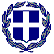 ΕΛΛΗΝΙΚΗ ΔΗΜΟΚΡΑΤΙΑΥΠΟΥΡΓΕΙΟ ΠΑΙΔΕΙΑΣ, ΕΡΕΥΝΑΣ ΚΑΙ ΘΡΗΣΚΕΥΜΑΤΩΝ-------ΠΕΡ.Δ/ΝΣΗ Π. ΚΑΙ Δ.ΕΚΠ/ΣΗΣ ΗΠΕΙΡΟΥΔ/ΝΣΗ Β/ΘΜΙΑΣ ΕΚΠΑΙΔΕΥΣΗΣ ΙΩΑΝΝΙΝΩΝ2Ο ΓΕΝΙΚΟ  ΛΥΚΕΙΟ ΙΩΑΝΝΙΝΩΝ«ΓΕΩΡΓΙΟΣ ΣΤΑΥΡΟΥ»-------Ταχ. Διευθυνση : Λ. Γ. Παπανδρέου 4 - 6 Ταχ. Κώδικας     : 45444Πληροφορίες     : Παπαφώτης ΓεώργιοςΤηλέφωνο - ΦΑΞ : 2651027073                   ΑΝΑΡΤΗΤΕΟ ΣΤΟ ΔΙΑΔIΚΤYΟΕπαναπροκήρξη λόγω αλλαγής στον αριθμό μαθητών και συνοδών                                                  Ιωάννινα 8/11/2018                                                 Αριθ. Πρωτ.: 1188                   ΑΝΑΡΤΗΤΕΟ ΣΤΟ ΔΙΑΔIΚΤYΟΕπαναπροκήρξη λόγω αλλαγής στον αριθμό μαθητών και συνοδών                                                  Ιωάννινα 8/11/2018                                                 Αριθ. Πρωτ.: 1188ΕΛΛΗΝΙΚΗ ΔΗΜΟΚΡΑΤΙΑΥΠΟΥΡΓΕΙΟ ΠΑΙΔΕΙΑΣ, ΕΡΕΥΝΑΣ ΚΑΙ ΘΡΗΣΚΕΥΜΑΤΩΝ-------ΠΕΡ.Δ/ΝΣΗ Π. ΚΑΙ Δ.ΕΚΠ/ΣΗΣ ΗΠΕΙΡΟΥΔ/ΝΣΗ Β/ΘΜΙΑΣ ΕΚΠΑΙΔΕΥΣΗΣ ΙΩΑΝΝΙΝΩΝ2Ο ΓΕΝΙΚΟ  ΛΥΚΕΙΟ ΙΩΑΝΝΙΝΩΝ«ΓΕΩΡΓΙΟΣ ΣΤΑΥΡΟΥ»-------Ταχ. Διευθυνση : Λ. Γ. Παπανδρέου 4 - 6 Ταχ. Κώδικας     : 45444Πληροφορίες     : Παπαφώτης ΓεώργιοςΤηλέφωνο - ΦΑΞ : 2651027073                          ΠΡΟΣ:Δ.Δ.Ε. ΙωαννίνωνΕΛΛΗΝΙΚΗ ΔΗΜΟΚΡΑΤΙΑΥΠΟΥΡΓΕΙΟ ΠΑΙΔΕΙΑΣ, ΕΡΕΥΝΑΣ ΚΑΙ ΘΡΗΣΚΕΥΜΑΤΩΝ-------ΠΕΡ.Δ/ΝΣΗ Π. ΚΑΙ Δ.ΕΚΠ/ΣΗΣ ΗΠΕΙΡΟΥΔ/ΝΣΗ Β/ΘΜΙΑΣ ΕΚΠΑΙΔΕΥΣΗΣ ΙΩΑΝΝΙΝΩΝ2Ο ΓΕΝΙΚΟ  ΛΥΚΕΙΟ ΙΩΑΝΝΙΝΩΝ«ΓΕΩΡΓΙΟΣ ΣΤΑΥΡΟΥ»-------Ταχ. Διευθυνση : Λ. Γ. Παπανδρέου 4 - 6 Ταχ. Κώδικας     : 45444Πληροφορίες     : Παπαφώτης ΓεώργιοςΤηλέφωνο - ΦΑΞ : 2651027073                          ΚΟΙΝ.:ΤΟΥΡΙΣΤΙΚΑ – ΤΑΞΙΔΙΩΤΙΚΑ ΓΡΑΦΕΙΑ